OFFICE OF RESEARCH & SPONSORED PROGRAMS (OSP)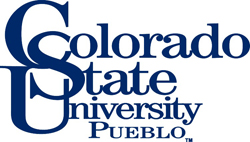 PROPOSAL ROUTING AND APPROVAL FORMPlease contact OSP via email as soon as you decide to submit a proposal and share the funding announcement details.Proposal routing packages are due (5) business days before the sponsor deadline and includes the completed routing form, budget, budget justification (if required by sponsor) and a project summary or abstract.Final proposal packages with all required documents must be submitted at least (2) business days before the sponsor deadline to OSP for the final administrative review and formal submission of the final proposal. OSP cannot guarantee a full administrative review before submission if these timelines are not met.Principal Investigator (PI)/Project Director (PD) InformationProposal Deadline: 		Time Due (including Time Zone):       Proposal Submission Type: Electronic   PaperPI/PD Name:      					PI/PD Title:      PI/PD Department:      				Project InformationFull Proposal Title:      Short Proposal Description (2-5 sentences max.):      Sponsor Name:      				Prime Sponsor (if applicable):      Project Start Date: 		Project End Date: Program Announcement Name/Number:      Proposal Type: New Resubmission Renewal Non-Competing Continuation SupplementProject Activity: Research Service Instruction Other      How were you made award of this program opportunity? (Select only one):CSU-P Colleagues External contacts Sponsor Contact SPIN OSPOther (please explain)      PI/PD/Proposal Comments:      Institutional Information	YES	NO1.			Will the proposed project involve human subjects? If yes: Will the proposed project involve a research study in which one or more human participants are prospectively assigned to one or more Interventions (which may include placebo or other control) to evaluate the effects of those interventions on health-related biomedical or behavioral outcomes?  Yes   NoIRB approval date       and Protocol #        Or planned submission date of application to the IRB:      2. 			 Will the proposed project involve animals? If yes, IACUC approval date:       and Protocol #     . 3.			 Will the proposed project involve Biosafety/Recombinant or Synthetic Nucleic Acid Molecules, Radioisotopes/Hazardous/Toxic Substances?  If yes, IBC approval date:       and IBC #     .4.			 Will the proposed project involve human blood, bodily fluids or tissue?  If yes: IBC approval date:       and IBC #     . 5.			 Do you anticipate any curriculum changes or additions? 6.			 Do you propose to provide additional compensation for yourself and/or to any University 				employee? (Note:  this excludes faculty summer salary, up to 3 months effort from all sources.) If yes, specifics must be clearly stated in the proposal budget narrative and approval obtained from the sponsor. Note: State and Federal laws place significant restrictions; additional compensation is only allowed in special circumstances.7.			 Is the PI or Co-PI(s) requesting reassigned time? 8.			 Will part of the proposed project be subcontracted outside CSU-P?  If yes, for each proposed 	subcontract, attach a completed subrecipient commitment form and required documents. 9.			 Does the proposed project require additional space/facilities? 10.			 Does the proposed project have technology needs, such as purchase of a server, wiring of facilities, installation of new software or equipment, production or video conferencing?  If yes, contact the CIO in the Information Technology Office to discuss needs and budget implications. 11. 		 Will the proposed project or the broader impacts include bringing minors on campus?  12. 		 Will the proposed project generate income, such as workshop fees, sales of educational material or tuition? If yes, describe:      13.			 Are indirects being requested at the federally negotiated rate?  If no, check the applicable exception:  By law or regulation, a government agency has limited the amount or rate of indirect costs.  Attach a copy of the funding agency’s policy or statement from funding opportunity solicitation.  The sponsor has a formal written policy, consistently applied to all such awards, which limits F&A (indirect) costs. Attach a copy of the funding agency’s policy or statement from funding opportunity solicitation  Exception approved by Provost.  Attach a copy of written approval.14.			 Is this proposal a result of a CSU-P SEED/SURP or ICR award?15.			 Will the project require participation of foreign nationals/entities (includes individuals who are not U.S. citizens and those who do not have permanent U.S. residency)?If yes, describe:      16.			 Does this project involve travel to a foreign country?If yes, describe:      17.			 Does this project involve visitors from a foreign country?If yes, describe:      18.			 Does this project involve the delivery of hardware, software, materials or biological to a foreign national/person?If yes, describe:      19. 			 Does this project involve the exchange of written or verbal data or reports with a foreign national/person (could include foreign students sharing space where the project is being conducted)? If yes, describe:      20. 			 Will the project have foreign national restrictions and/or require sponsor prior approval of foreign nationals working on the project?If yes, describe:      21. 			 Will the project require work be performed in a foreign country?If yes, describe:      22. 			 Will the subject matter/technology/material be subject to the International Traffic and Arms Regulations (ITAR)?If yes, describe:      23. 			 Will the project require the use of another party’s proprietary (restricted) information or materials? If yes, describe:      24.			 Will there be publication restrictions and/or sponsor approval of publications? Note: Institutional permission is required to accept restrictions; contact OSP to further discuss.Budget Information (please include a detailed budget justification/narrative for review)Total Direct Costs Requested: $     	Total Indirect Costs Requested: $     Total Budget Requested: $     		F&A Costs Calculated at:      % of: S&W MTDC TDCIs cost share or in-kind contributions included in this proposal budget?   Yes   No Source of Matching Funds:      		Account Number:      Is the cost share mandatory or voluntary:   Mandatory   VoluntaryPI/PD Assurances As PI, I certify the following (by initialing each line):The information provided about this proposed project and submitted within the application is true, complete, and accurate to the best of my knowledge.Any false, fictitious, or fraudulent statements or claims may place me at criminal, civil, or administrative penalties.I have not been debarred, suspended, proposed for debarment, declared ineligible, or voluntarily excluded by a Federal department or agency.I accept responsibility for the scientific conduct of the project and will provide the required progress reports if a grant/contract is awarded as a result of the application.I ensure all personnel will complete any training required by CSU-Pueblo and/or the Sponsor.My annual conflict of interest disclosure is current.My responsible conduct of research training is current. I will direct this project in compliance with OSP and CSU-Pueblo policies as well as the terms and conditions of award/agreement with the sponsor and with all applicable laws and regulations, including export controls, misconduct in research, conflict of interest, intellectual property, and the use of humans and animals and biohazards in research.Conflicts of Interest: Do you have any financial or other personal interests, which could, or could have the appearance of influencing the design, conduct, or reporting of the proposed project? YES   NOIf yes, please describe or attach a copy of a Conflict Management Plan:      __________________________________________________________________________________________PI/PD Signature							DateDepartment Review/Approvals (PI must obtain the Department signatures required below)I/We certify that the proposal and accompanying documents have been reviewed. The department and college are aware of all requirements of this project and are committed to providing them. __________________________________________________________________________________________Dept. Chair Signature							Date__________________________________________________________________________________________College Dean Signature							DateInstitutional Review/Approvals (OSP will obtain the Administrative signatures required below)__________________________________________________________________________________________OSP Signature								Date__________________________________________________________________________________________Provost Signature							Date__________________________________________________________________________________________CIO Signature, if applicable						Date__________________________________________________________________________________________Controller Signature, if applicable					Date__________________________________________________________________________________________Research Development	Signature					DateOSP Only: OSP Proposal Comments:      Date Received: Proposal #:OSP Reviewer: Date/Time Sub.: